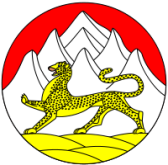 АДМИНИСТРАЦИЯ МЕСТНОГО САМОУПРАВЛЕНИЯ АЛАГИРСКОГО МУНИЦИПАЛЬНОГО РАЙОНА                                                                      РЕСПУБЛИКИ СЕВЕРНАЯ ОСЕТИЯ -АЛАНИЯП О С Т А Н О В Л Е Н И Еот 14.11.2023 г.                                                                                           № 2135г. АлагирОб утверждении муниципальной программы«Комплексное развитие сельских территорий Алагирского муниципального района на 2024-2026 годы»В соответствии с Федеральным законом от 06.10.2003 №131-ФЗ «Об общих принципах организации местного самоуправления в Российской Федерации», статьей 184` Бюджетного кодекса Российской Федерации и на основании постановлений АМС Алагирского муниципального района от 10.08.2017 №1071 «О разработке, реализации и оценке эффективности муниципальных программ Алагирского района» и от 11.10.2023 №1813 «Об утверждении перечня муниципальных программ, реализуемых в Алагирском муниципальном районе» администрация местного самоуправления Алагирского муниципального района РСО-Алания постановляет:1. Утвердить прилагаемую муниципальную программу «Комплексное развитие сельских территорий Алагирского муниципального района на 2024-2026 годы».2. Контроль над исполнением настоящего постановления возложить на Первого заместителя главы администрации местного самоуправления Алагирского муниципального района Р.Ч. Гозюмова.3. Настоящее постановление вступает в силу со дня его официального опубликования и начинает действовать с 01.01.2024 года. Глава администрации								  Г.Б. ГагиевИсп.: Кцоев А.И.Согласовано:Начальник УЭР АМС Алагирскогомуниципального района							Л.К. ИкоеваНачальник ФУ АМС Алагирскогомуниципального района							А.Ю. КайтмазоваПервый заместитель Главы АМС Алагирскогомуниципального района							Р.Ч. ГозюмовУтвержденапостановлением Главы АМСАлагирского муниципального районаот «___» _________ 2023 г. N ________МУНИЦИПАЛЬНАЯ ПРОГРАММА«Комплексное развитие сельских территорий Алагирскогомуниципального района на 2024-2026 годы» (далее – Муниципальная программа)Паспорт Муниципальной программыХарактеристика сферы реализации Муниципальной программы, проблемы, на решение которых направлена реализация Муниципальной программыМуниципальная программа охватывает вопросы государственной поддержки, направленной на улучшение жилищных условий граждан, проживающих на сельских территориях, создание сельскому населению комфортных условий жизнедеятельности.Применение программно-целевого метода с целью улучшения уровня и качества жизни на селе позитивно сказывается на развитии сельских территорий. На сегодняшний день уровень жизни в селах Алагирского муниципального района остается неблагоприятным. Одной из причин является низкий уровень комфортности проживания в сельской местности. Материальное положение преобладающей части сельского населения не позволяет использовать систему ипотечного кредитования жилищного строительства. Уровень благоустройства сельского жилищного фонда в 2 - 3 раза ниже городского уровня. Не могут быть признаны удовлетворительными и темпы обеспечения жильем граждан, признанных нуждающимися в улучшении жилищных условий.Низкий уровень комфортности проживания в сельской местности влияет на миграционные настроения сельского населения, особенно молодежи. Соответственно, сокращается источник расширенного воспроизводства трудоресурсного потенциала аграрной отрасли.Без государственной поддержки в современных условиях сельские муниципальные образования не в состоянии эффективно участвовать в проведении социальных реформ, в удовлетворении основных жизненных потребностей проживающего на их территории населения.  Перспективы развития сельских территорий связаны в большой степени с несельскохозяйственной занятостью населения. В этой связи актуальны государственная поддержка предпринимательства, повышение гибкости сельского рынка труда. Одним из ключевых факторов усиления привлекательности сельских территорий является создание комфортных условий для проживания - строительство современного жилья.Создание условий для устойчивого развития сельских территорий является одной из важнейших стратегических целей государственной политики, достижение которой сказывается на благосостояние граждан.Сельские территории Алагирского муниципального района обладают большим природным, демографическим, экономическим и историко-культурным потенциалом, который при рациональном и эффективном использовании может обеспечить устойчивое диверсифицированное развитие, высокий уровень и качество жизни населения.В рамках муниципального устройства района, образованы 18 муниципальных образований, включающие 17 сельских поселений и 1 городское поселение.Сельские поселения отличаются от городских недостаточно развитой коммуникационной, транспортной и инженерной инфраструктурой, не обладают необходимыми условиями для развития предпринимательства, прежде всего, малого бизнеса, не имеют соответствующей современным условиям базы для оказания сельскому населению образовательных, медицинских, жилищно-коммунальных и социально-культурных услуг.Низкий уровень благоустройства отдельных населенных пунктов и состояние инфраструктуры на территории сельских поселений вызывает дополнительную социальную напряженность в обществе.Муниципальная программа направлена на оказание государственной поддержки и предусматривает реализацию мероприятий по следующим основным направлениям:улучшение жилищных условий сельского населения;создание комфортной среды жизнедеятельности.Муниципальная программа предусматривает также реализацию мер, направленных на развитие благоустройства сельских территорий Алагирского муниципального района.Уровень благоустройства населенных пунктов сельских поселений - один из показателей качества среды обитания, а целенаправленная деятельность по формированию благоприятной среды обитания населения составляет суть государственной градостроительной политики.Муниципальная программа является основой для реализации мероприятий по благоустройству, улучшению санитарного состояния и архитектурно-художественного оформления сельских населенных пунктов.Благоустройство территории сельских населенных пунктов является важнейшей составной частью потенциала на селе и одним из приоритетных задач органов местного самоуправления. Повышение уровня качества среды проживания является необходимым условием стабилизации и подъема экономики сельских территорий, и повышения уровня жизни населения.Имеющиеся объекты благоустройства, расположенные на территории сельских поселений, не обеспечивают растущие потребности и не удовлетворяют современным требованиям, предъявляемым к качеству среды проживания, а уровень их износа продолжает увеличиваться. Низкий уровень благоустройства населенных пунктов на территории сельских поселений вызывает дополнительную социальную напряженность среди населения.Одна из проблем благоустройства - противоправные действия: приводятся в негодность объекты благоустройства, создаются несанкционированные свалки, повреждаются зеленые насаждения. Анализ показывает, что проблема заключается в низком уровне культуры, поведении жителей сельских поселений на улицах и во дворах, небрежном отношении к элементам благоустройства.Выполнение комплекса мероприятий значительно улучшит экологическое состояние и внешний облик сельских населенных пунктов, создаст более комфортные микроклиматические, санитарно-гигиенические и эстетические условия на улицах, в жилых домах, общественных местах.Реализация данной Муниципальной программа позволит повысить уровень благоустройства территорий, комфортного проживания жителей и санитарного состояния территорий, более рационально использовать бюджетные средства и привлечь финансовые ресурсы из других источников.В рамках подпрограммы предусмотрен комплекс мероприятий, направленных на предоставление субсидий из федерального бюджета бюджету Республики Северная Осетия-Алания для реализации проектов по благоустройству сельских территорий.Государственная поддержка органу местного самоуправления оказывается:на создание и обустройство зон отдыха, спортивных и детских игровых площадок, площадок для занятия адаптивной физической культурой и адаптивным спортом для лиц с ограниченными возможностями здоровья;на организацию освещения территории, в том числе с использованием энергосберегающих технологий, включая архитектурную подсветку зданий, строений, сооружений;на организацию пешеходных коммуникаций и уличных дорог, обустройство территории в целях обеспечения беспрепятственного передвижения инвалидов и других маломобильных групп населения, организацию ливневых стоков;на обустройство общественных колодцев и водоразборных колонок, мест размещения твердых коммунальных отходов, обеспечивающих раздельный сбор мусора;на сохранение и восстановление природных ландшафтов и историко-культурных памятников.Цели, основные задачи, целевые индикаторы, этапы и сроки реализации, ресурсное обеспечение, ожидаемые результаты реализации Муниципальной программыЦели и основные задачи Муниципальной программыЦелями Муниципальной программы являются:повышение уровня благоустройства сельских территорий;активизация участия граждан, проживающих в сельской местности, в решении вопросов местного значения;формирование позитивного отношения к сельскому образу жизни.внедрение энергосберегающих технологий при освещении улиц, мест отдыха и других объектов внешнего благоустройства населенных пунктов сельских территорий;обеспечение сельского населения благоустроенным жильем.Для достижения поставленных целей необходимо реализовать комплекс задач:реализация проектов по благоустройству сельских территорий с участием жителей сельских территорий;строительство (приобретение) жилья, предоставляемого гражданам, проживающим на сельских территориях, в том числе по договору найма жилого помещения;предоставление субсидий на приобретение (строительство) жилья в сельской местности.Целевые показатели и индикаторы реализации Муниципальной программыК показателям (индикаторам) реализации Муниципальной программы относятся:ввод (приобретение) жилья для граждан, проживающих на сельских территориях;количество семей, улучшивших свои жилищные условия, за период реализации программы;количество реализованных на сельских территориях проектов по благоустройству.Этапы и сроки реализации Муниципальной программы Реализация Муниципальной программы осуществляется в один этап. Сроки реализации Муниципальной программы: 2024-2026 годыРесурсное обеспечение муниципальной программы Объем бюджетного финансирования определяется в установленном порядке в процессе формирования республиканского бюджета Республики Северная Осетия-Алания и бюджета Алагирского муниципального района на очередной финансовый год и плановый период.Корректировка мероприятий, ожидаемых результатов их реализации, перечня проектов и объектов осуществляется в соответствии с объемом выделяемых бюджетных средств и средств других источников.Финансирование Муниципальной программы осуществляется за счет средств федерального бюджета, республиканского бюджета Республики Северная Осетия-Алания, бюджета Алагирского муниципального района и внебюджетных источников.Ресурсное обеспечение Муниципальной программы приведено в Приложении № 1.Ожидаемые результаты реализации Муниципальной программыВ результате реализации Муниципальной программы будет обеспечено к концу 2026 года достижение следующих показателей:улучшение жилищных условий 1 семьи, проживающей в сельской местности, нуждающейся в улучшении жилищных условий;реализация 15 проектов по благоустройству сельских етрриторий.Механизм реализации и контроль за реализацией Муниципальной программы Муниципальная программа предусматривают комплекс взаимосвязанных мер, направленных на достижение целей Программы, а также на решение наиболее важных текущих и перспективных задач, обеспечивающих комплекс ряда мероприятий, проводимых на сельских территориях.Программа состоит из 2 подпрограмм, разработанных с учетом положений государственной программы «Комплексное развитие сельских территорий», утвержденной постановлением Правительства Российской Федерации от 31 мая 2019 года N 696.Исходя из целей реализации Программы в ее составе выделены следующие подпрограммы:подпрограмма 1 «Развитие жилищного строительства на сельских территориях и повышение уровня благоустройства домовладений», включающая:основное мероприятие 1.1. Улучшение жилищных условий граждан, проживающих на сельских территориях;основное мероприятие 1.2. Строительство жилья, предоставляемого по договору найма жилого помещения;подпрограмма 2 «Благоустройство сельских территорий», включающая:основное мероприятие 2.1 «Реализация проектов по благоустройству сельских территорий».Муниципальная программа "Комплексное развитие сельских территорий Алагирского муниципального района на 2024-2026 годы» разработана в соответствии с постановлениями Правительства Российской Федерации от 31 мая 2019 года N 696 «Об утверждении государственной программы Российской Федерации «Комплексное развитие сельских территорий», Правительства Республики Северная Осетия Алания от 10.12.2019 N 420 «О государственной программе Республики Северная Осетия-Алания «Комплексное развитие сельских территорий» на 2020 - 2025 годы».ПОДПРОГРАММА 1«Развитие жилищного строительства на сельских территорияхи повышение уровня благоустройства домовладений»(далее – Подпрограмма 1)Паспорт Подпрограммы 1ПОДПРОГРАММА 2«Благоустройство сельских территорий»(далее – Подпрограмма 2)Паспорт Подпрограммы 2Ресурсное обеспечение Муниципальной программытыс. рублей1.Наименование Муниципальной программы«Комплексное развитие сельских территорий Алагирского муниципального района на 2024-2026 годы»2.Наименование подпрограмм Муниципальной программыПодпрограмма 1 «Развитие жилищного строительства на сельских территориях и повышение уровня благоустройства домовладений»;Подпрограмма 2 «Благоустройство сельских территорий»3.Основание для разработки Муниципальной программы - Федеральный закон от 06.10.2003 №131-ФЗ «Об общих принципах организации местного самоуправления в Российской Федерации»;- Бюджетный кодекс РФ (статья 1841);- постановление Правительства Российской Федерации от 31 мая 2019 года N 696 «Об утверждении государственной программы Российской Федерации "Комплексное развитие сельских территорий»;- постановление АМС Алагирского района от 10.08.2017 №1071 «О разработке, реализации и оценке эффективности муниципальных программ Алагирского района»;- постановление АМС Алагирского муниципального района  от 11.10.2023 № 1813 «Об отверждении перечня муниципальных программ, реализуемых в Алагирском муниципальном районе»4.Разработчик Муниципальной программыОтдел капитального строительства АМС Алагирского муниципального района5.Ответственный исполнитель Муниципальной программыОтдел капитального строительства АМС Алагирского муниципального района6.Соисполнители Муниципальной программыОтсутствуют7Участники Муниципальной программы- органы местного самоуправления сельских поселений Алагирского муниципального района;- граждане, признанные нуждающимися в жилых помещениях, работающие и проживающие на сельских территориях 8. Цели и основные задачи Муниципальной программы- повышение качества жизни и уровня благосостояния сельского населения;- обеспечение улучшения жилищных условий сельского населения на основе развития инструментов субсидирования строительства и покупки жилья- реализация проектов по благоустройству сельских территорий- создание комфортных благоприятных условий проживания на сельских территориях;обеспечение сельского населения благоустроенным жильем9.Целевые показатели и индикаторы Муниципальной программы- ввод (приобретение) жилья для граждан, проживающих на сельских территориях;- количество семей, улучшивших свои жилищные условия, за период реализации программы;- количество реализованных на сельских территориях проектов по благоустройству10.Этапы и сроки реализации Муниципальной программыМуниципальная программа реализуется в один этапСрок реализации: 2024-2026 годы11. Объемы и источники финансирования Муниципальной программыОбъем финансирования на реализацию программы на 2024-2026 годы составит 51 900 тыс. рублей, в том числе:за счет средств федерального и республиканского бюджетов – 44 400 тыс. рублей, в том числе по годам:2024 – 42 400 тыс. рублей;2025 – 1 000 тыс. рублей;2026 – 1 000 тыс. рублей;за счет средств местного бюджета – 7 500 тыс. рублей, в том числе по годам:2024 – 5 500 тыс. рублей;2025 – 1 000 тыс. рублей;2026 – 1 000 тыс. рублей12.Ожидаемые результаты реализации Муниципальной программы- улучшение жилищных условий 1 семьи, проживающих в сельской местности, нуждающихся в улучшении жилищных условий;реализация 15 проектов по благоустройству сельских территорий1.Наименование Подпрограммы 1Развитие жилищного строительства на сельских территориях и повышение уровня благоустройства домовладений2.Основание для разработки Подпрограммы 1- Федеральный закон от 06.10.2003 №131-ФЗ «Об общих принципах организации местного самоуправления в Российской Федерации»;- Бюджетный кодекс РФ (статья 1841);- постановление Правительства Российской Федерации от 31 мая 2019 года N 696 «Об утверждении государственной программы Российской Федерации «Комплексное развитие сельских территорий»;- постановление АМС Алагирского района от 10.08.2017 №1071 «О разработке, реализации и оценке эффективности муниципальных программ Алагирского района»;- постановление АМС Алагирского муниципального района  от 11.10.2023 № 1813 «Об отверждении перечня муниципальных программ, реализуемых в Алагирском муниципальном районе»3.Разработчик Подпрограммы 1Отдел капитального строительства АМС Алагирского муниципального района4.Ответственный исполнитель Подпрограммы 1Отдел капитального строительства АМС Алагирского муниципального района5.Соисполнители Подпрограммы 1Отсутствуют6Участники Подпрограммы 1граждане, признанные нуждающимися в жилых помещениях, работающие и проживающие на сельских территориях 7. Цели и основные задачи Подпрограммы 1- повышение качества жизни и уровня благосостояния сельского населения;- обеспечение улучшения жилищных условий сельского населения на основе развития инструментов субсидирования строительства и покупки жилья8.Целевые показатели и индикаторы Подпрограммы 1- ввод (приобретение) жилья для граждан, проживающих на сельских территориях;- количество семей, улучшивших свои жилищные условия, за период реализации программы9.Этапы и сроки реализации Подпрограммы 1Подпрограммы реализуется в один этапСрок реализации: 2024-2026 годы10. Объемы и источники финансирования Подпрограммы 1Объем финансирования на реализацию Подпрограммы 1 на 2024-2026 годы составит 4 600 тыс. рублей, в том числе:за счет средств федерального и республиканского бюджетов – 3 700,0 тыс. рублей, в том числе по годам:2024 – 3 700,0 тыс. рублей;2025 – 0,0 тыс. рублей;2026 – 0,0 тыс. рублей;за счет средств местного бюджета – 900,0 тыс. рублей, в том числе по годам:2024 – 900,0 тыс. рублей;2025 – 0,0 тыс. рублей;2026 – 0,0 тыс. рублей11.Ожидаемые результаты реализации Подпрограммы 1- улучшение жилищных условий 1 семьи, проживающих в сельской местности, нуждающихся в улучшении жилищных условий1.Наименование Подпрограммы 2Благоустройство сельских территорий2.Основание для разработки Подпрограммы- Федеральный закон от 06.10.2003 №131-ФЗ «Об общих принципах организации местного самоуправления в Российской Федерации»;- Бюджетный кодекс РФ (статья 1841);- постановление Правительства Российской Федерации от 31 мая 2019 года N 696 «Об утверждении государственной программы Российской Федерации "Комплексное развитие сельских территорий»;- постановление АМС Алагирского района от 10.08.2017 №1071 «О разработке, реализации и оценке эффективности муниципальных программ Алагирского района»;- постановление АМС Алагирского муниципального района от 11.10.2023 № 1813 «Об отверждении перечня муниципальных программ, реализуемых в Алагирском муниципальном районе»3.Разработчик Подпрограммы 2Отдел капитального строительства АМС Алагирского муниципального района4.Ответственный исполнитель Подпрограммы 2Отдел капитального строительства АМС Алагирского муниципального района5.Соисполнители Подпрограммы 2Отсутствуют6Участники Подпрограммы 2- органы местного самоуправления сельских поселений Алагирского муниципального района7. Цели и основные задачи Подпрограммы 2- повышение качества жизни и уровня благосостояния сельского населения;- реализация проектов по благоустройству сельских территорий;- создание комфортных благоприятных условий проживания на сельских территориях8.Целевые показатели и индикаторы Подпрограммы 2- количество реализованных на сельских территориях проектов по благоустройству9.Этапы и сроки реализации Подпрограммы 2Подпрограммы реализуется в один этапСрок реализации: 2024-2026 годы10. Объемы и источники финансирования Подпрограммы 2Объем финансирования на реализацию программы на 2024-2026 годы составит 47 300 тыс. рублей, в том числе:за счет средств федерального и республиканского бюджетов – 40 700 тыс. рублей, в том числе по годам:2024 – 38 700 тыс. рублей;2025 – 1 000 тыс. рублей;2026 – 1 000 тыс. рублей;за счет средств местного бюджета – 6 600 тыс. рублей, в том числе по годам:2024 – 4 600 тыс. рублей;2025 – 1 000 тыс. рублей;2026 – 1 000 тыс. рублей12.Ожидаемые результаты реализации Подпрограммы 2реализация 15 проектов по благоустройству сельских территорийНаименование мероприятияВсего:в том числе по годам:в том числе по годам:в том числе по годам:Наименование мероприятияВсего:2024 г.2025 г.2026 г.Подпрограмма 1 «Развитие жилищного строительства на сельских территориях и повышение уровня благоустройства домовладений»Подпрограмма 1 «Развитие жилищного строительства на сельских территориях и повышение уровня благоустройства домовладений»Подпрограмма 1 «Развитие жилищного строительства на сельских территориях и повышение уровня благоустройства домовладений»Подпрограмма 1 «Развитие жилищного строительства на сельских территориях и повышение уровня благоустройства домовладений»Подпрограмма 1 «Развитие жилищного строительства на сельских территориях и повышение уровня благоустройства домовладений»Строительство жилья, предоставляемого по договору найма жилого помещения0000Улучшение жилищных условий граждан, проживающих на сельских территориях 4 600460000Подпрограмма 2 «Благоустройство сельских территорий»Подпрограмма 2 «Благоустройство сельских территорий»Подпрограмма 2 «Благоустройство сельских территорий»Подпрограмма 2 «Благоустройство сельских территорий»Подпрограмма 2 «Благоустройство сельских территорий»Благоустройство сельских территорий47 30043 3002 0002 000